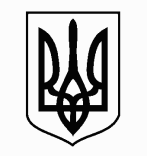 ЗАПОРІЗЬКА МІСЬКА РАДАДЕПАРТАМЕНТ ОСВІТИ І НАУКИТЕРИТОРІАЛЬНИЙ ВІДДІЛ ОСВІТИШЕВЧЕНКІВСЬКОГО РАЙОНУвyл. Чapiвнa 145а, м. Зaпopiжжя, 69071, тел./факс (061)67-79-59, E-mail: shevchtvo@gmail.comН А К А З02.09.2016		                                                                                                 № 294рПро забезпечення пожежної безпеки в 2016-2017 н.р.На виконання вимог Кодексу  цивільного захисту України , Правил пожежної безпеки в Україні, затверджених наказом МВСУ від 30.12.2014 №1417, зареєстрованих в Міністерстві юстиції України 05.03.2015 № 252/26697 з метою запобігання загибелі та травмування учасників навчально-виховного процесу на пожежах, забезпечення відповідних умов для своєчасної їх локалізації та ліквідації, запобігання виникненню надзвичайних ситуацій в закладах освіти районуНАКАЗУЮ:	1. Затвердити  план заходів по забезпеченню належного рівня пожежної безпеки в  закладах освіти   Шевченківського району на  2016-2017 н.р. (додаток 1).	2.Призначити відповідальними за організацію роботи з пожежної безпеки у територіальному відділі освіти  головного спеціаліста  Колчину О.В., начальника ЦГГО Шустову Т.М.	3.Затвердити склад пожежно-технічної комісії, план роботи пожежно-технічної комісії на 2016-2017н.р.(додаток 2):	Колчина О.В. – голова комісії, головний спеціаліст;	Шустова Т.М. – начальник ЦГГО;	Пінчук В.П. – інженер з технічного нагляду ЦГГО.	4. Призначити відповідальними за організацію роботи щодо забезпечення пожежної безпеки в загальноосвітніх і дошкільних закладах освіти – керівників очолюваних закладів.	5.Керівникам закладів освіти  району:	5.1. Призначити відповідальних за пожежну безпеку окремих будівель,  споруд,  приміщень навчального закладу,  дільниць тощо,  технологічного  устаткування,  а  також за утримання і експлуатацію засобів протипожежного захисту.	5.2.Встановити відповідний протипожежний режим в закладі згідно вимог п.3.розділу ІІ Правил пожежної безпеки в Україні.	5.3.  Забезпечити проведення з працівниками протипожежних інструктажів, організувати навчання з питань пожежно – технічного мінімуму (надати заявки до ТВО до 20.09.2016 у разі необхідності навчання відповідальних осіб).	5.4. Відповідальними за дотримання протипожежного стану в навчальних кабінетах, приміщеннях груп ДНЗ призначити вчителів, вихователів, які закріплені за цими приміщеннями відповідно до наказу.	     5.5.При розроблені інструкцій дій у разі виявлення (виникнення) пожежі використовувати розділ VІІІ  Правил пожежної безпеки в Україні.	     5.6. Встановити  порядок (систему) оповіщення людей про пожежу, з яким необхідно ознайомити всіх працівників.	     5.7. Забезпечити наявність на видимих місцях планів(схем) евакуації людей на випадок пожежі, біля телефонів вивісити таблички із зазначенням номеру телефону для виклику пожежно-рятувальних підрозділів.5.8. До 20.09.2016 забезпечити розроблення та затвердження  планів заходів щодо забезпечення пожежної безпеки в підпорядкованому закладі на 2016-2017н.р., враховуючи приписи інспекторів ГУ ДСНС в Запорізькій області, в яких передбачити заходи щодо:  - обладнання закладу освіти системою автоматичної пожежної сигналізації;- забезпечення будівель і споруд необхідними первинними засобами гасіння пожеж;- приведення та утримання електроустановок у будівлях і спорудах закладу освіти відповідно до Правил улаштування електроустановок; здійснення обробки вогнезахисним розчином дерев’яних конструкцій даху. 	5.9. Забезпечити до 20.09.2016 року проведення силами добровільних пожежних дружин, пожежно-технічних комісій навчальних закладів позапланових комісійних перевірок стану матеріально-технічного забезпечення пожежної безпеки, стану утримання виробничих, складських, господарських приміщень та підвалів.	5.10.Забезпечити маркування електрообладнання, розеток та  здійснення постійного контролю за утриманням та експлуатацією електрообладнання, електромережі  та своєчасним проведенням їх профілактики і ремонтів.5.11.Провести профілактичну роботу щодо попередження електротравмування  з питань безпечної експлуатації побутових електроустановок, правильності дій при обриві проводів внаслідок стихійних явищ.	5.12. Забезпечити приміщення навчально-виховних закладів  необхідною кількістю первинних засобів пожежегасіння, укомплектувати пожежні щити необхідним інвентарем.	5.13. Терміново привести плани евакуації з поверхів і кабінетів та плани дій персоналу на випадок виникнення пожежі у відповідність до вимог чинного законодавства. 	5.14. Відпрацювати з персоналом плани евакуації людей з приміщень на випадок виникнення пожежі, надзвичайних ситуацій (2 рази на рік).	5.16. Категорично заборонити спалювати на території  закладів освіти  сміття, листя та  виробничі відходи. 	5.17.Забезпечити виконання заходів щодо приведення інженерно-технічних комунікацій, устаткування обладнання у відповідності до чинних стандартів, правил, норм з протипожежної безпеки. 	5.18.Забезпечити виконання законодавчих, нормативних актів, наказів, рішень, розпоряджень, інструктивних матеріалів з питань протипожежної безпеки Міністерства освіти і науки України, заходів з протипожежної безпеки. 	5.19.Забезпечити організацію навчання з питань протипожежної безпеки  учасників навчально-виховного процесу з наступною перевіркою знань відповідно до чинного законодавства, проведення обов’язкових інструктажів з Правил пожежної безпеки з вихованцями, учнями та працівниками закладів освіти.	5.20.Забезпечити в перші дні поточного навчального року проведення серед учнів, вихованців, їх батьків широкої роз'яснювально-профілактичної роботи щодо дотримання Правил пожежної безпеки під час навчально-виховного процесу та в побуті, особливу увагу при цьому приділити правилам пожежної безпеки під час неорганізованого дозвілля у лісових масивах.	5.21.Активізувати організацію освітньо-виховної роботи протипожежного напрямку серед вихованців і учнів, працівників та батьківської громадськості під час проведення Днів, Декад, Місячників з пожежної безпеки та безпеки життєдіяльності.	5.22.Забезпечити систематичну  роботу Дружини юних рятувальників із числа учнів 6-10 класів, затвердити план роботи дитячого формування.	5.23.Терміново інформувати ТВО про кожний випадок надзвичайної ситуації та пожежі у підпорядкованому закладі. 	5.24.У приміщеннях навчальних закладів  забороняється:- здавання в оренду навчальних приміщень(пов’язаних з навчальним процесом) для використання їх як складських або виробничих приміщень;- проведення вогневих та інших пожежонебезпечних робіт за наявності у приміщеннях людей;- захаращення меблями, обладнанням тощо шляхів евакуації з закладів освіти;- облицювання горючими матеріалами приміщень, будівель закладів освіти;- застосування для освітлення свічок, гасових ламп та ліхтарів.	 6. Призначити відповідальним за пожежну безпеку будівлі територіального відділу освіти, за утримання та експлуатацію засобів протипожежного захисту, навчання та інструктування технічного персоналу з питань пожежної безпеки  Шустову Т.М.,  начальника ЦГГО.	7.Начальнику ЦГГО  Шустовій Т.М.:	7.1. Забезпечити контроль за дотриманням протипожежного стану будівель, споруд, територій загальноосвітніх та дошкільних закладів району, забезпечення та справність засобів пожежегасіння закладів освіти району.	7.2. Забезпечити проведення обов’язкових щорічних замірів опору та ізоляції електроустановок, електропроводки та заземлюючих пристроїв.	7.3. Взяти під постійний контроль проведення чергових обстежень стану герметизації комунікаційних вводів в підвальних приміщеннях будівель закладів освіти.             8. Провідному   економісту ТВО  Глазуновій Л.В.  внести до бюджетного запиту на 2017 рік  пропозиції щодо фінансування заходів з пожежної безпеки у закладах освіти району, а саме: по  ремонту та обслуговуванню протипожежної автоматики, обробці дерев’яних конструкцій горищних приміщень закладів освіти вогнегасним розчином, обладнанню закладів освіти первинними засобами пожежогасіння згідно норм, здійсненню замірів опору електроізоляції, навчання з пожежно-технічному мінімуму відповідальних осіб за протипожежний стан.	9. Контроль за загальним керівництвом роботою з пожежної безпеки та за виконанням вимог  наказу залишаю за собою.Начальник територіального відділуосвіти Шевченківського району					                            Н.Є ПерепелицяКолчина, 670015											     Додаток  № 1                                                                                                                        до наказу  ТВО                                                                                                                        від 02.09.2016 №  294р ПланЗаходів по забезпеченню належного рівня пожежної безпекиу закладах освіти Шевченківського району на  2016-2017 роки.Додаток 2Наказ від 02.09.2016 №Планроботи пожежно-технічної комісії територіального відділу освіти Шевченківського району№ п/пЗміст заходу Термін виконання    Відповідаючі особи1.Звернутись з клопотанням до департаменту освіти і науки, молоді та спорту про виділення цільового фінансування приведення до належного рівня протипожежного стану 25 НВЗ та 17 ДНЗ району.Липень 2016рТВО2Вжити заходи щодо усунення порушень вимог пожежної безпеки, виявлених за результатами контрольних перевірок, приписів інспекторів  ГУ ДСНС в Запорізькій областіВересень-грудень ТВО,  директора НВЗ, завідуючі ДНЗ3Придбати вогнегасники для закладів освіти При виділенні коштівТВО4 Встановити наказом по закладу  відповідний протипожежний режим у навчальному, у тому числі визначити:- порядок відключення від мережі електрообладнання у разі пожежі;- порядок огляду й зачинення приміщень після закінчення роботи;- порядок проведення з учнями та працівниками протипожежних інструктажів та занять;- дії працівників у разі виявлення пожежі.ВересеньДиректора  НВЗ, завідуючі ДНЗ5Внести пропозиції до бюджетних запитів на 2017 р. щодо питання здійснення :- ремонту  автоматичної пожежної сигналізації у 24 НВЗ та 17 ДНЗ; - вогнезахисної обробки дерев’яних конструкцій горищ в НВЗ № 4, 12, 18, 55, 42, 55, 64, 52, 53, 60, 77, ДНЗ № 14, 39, 89, 131; - очищення вентиляційного обладнання на харчоблокахДо Вересень 2016ТВО,  директора НВЗ, завідуючі ДНЗ6 Здійснити ідентифікацію об’єктів  2016-2017н.р. ТВО,  директора НВЗ, завідуючі ДНЗ7Укомплектування пожежних кранів рукавами та стволами2016-2017р. ТВО,  директора НВЗ, завідуючі ДНЗ8Обладнання електрощитових протипожежними дверима2017 (при наявності фінансування)ТВО,  директора НВЗ, завідуючі ДНЗ9Забезпечити утримання електрощитових в належному стані.ПостійноДиректора  НВЗ, завідуючі ДНЗ10  Забезпечити приміщення  первинними засобами пожежогасіння  згідно норм належності.Терміново Директора  НВЗ, завідуючі ДНЗ 11Встановити вказівні знаки для зазначення місця знаходження первинних засобів пожежогасінняТерміново Директора  НВЗ, завідуючі ДНЗ12Розмістити вогнегасники шляхом навішування на вертикальні конструкції на висоті не більше ніж 1,5м від рівня підлоги до нижнього торця вогнегасника і на відстані від дверей, достатній для її повного відчинення.Терміново Директора  НВЗ, завідуючі ДНЗ13Здійснити перезарядку вогнегасниківЗгідно графікаДиректора  НВЗ, завідуючі ДНЗ14Оновити банк наявності в закладах освіти засобів первинного пожежогасіння. До 20.10.2016Директора  НВЗ, завідуючі ДНЗ15Виконати очистку вентиляційної системи пожежонебезпечними способамижовтеньКерівники закладів16Здійснити заміри опору ізоляції електромережСерпень-вересеньКерівники закладів17 Забезпечити сходові клітини, коридори та інші шляхи евакуації евакуаційним освітленням відповідно до вимог.До 20.10.16Директора  НВЗ, завідуючі ДНЗ18 Не допускати зберігання горючих матеріалів, відходів на шляхах евакуації;- не допускати застосування саморобних подовжувачів;- не допускати застосування для опалення приміщення нестандартного ( саморобного) електронагрівального обладнання або ламп розжарювання;- не допускати користування пошкодженими розетками, вимикачами та іншими електровиробами, а також лампами, скло яких має сліди затемнення або випинання.ПостійноДиректора  НВЗ, завідуючі ДНЗ19Проводити протипожежне обстеження  всіх будівель, споруд, лабораторій та інших приміщень школи з метою виявлення недоліків вентиляції, водопостачанні, обладнанні, інвентарю та інше з оформленням акту.Протягом рокуДиректора  НВЗ, завідуючі ДНЗ20Підготувати  накази  «Про організацію роботи з пожежної безпеки в осінньо- зимовий період 2016-2017н.р.», «Про організацію роботи з пожежної безпеки в весняно – літній період 2016-2017 н.р.»Жовтень квітеньДиректора  НВЗ, завідуючі ДНЗ21Передбачити в колективних угодах між адміністрацією закладів і профспілковим комітетом планування найважливіших питань з попередження пожеж.ВересеньДиректора  НВЗ, завідуючі ДНЗ22Забезпечити обладнання кабінетів  «Основ здоров’я» навчальними матеріалами, наочними посібниками з протипожежної безпекиПротягом рокуДиректора НВЗ23Організувати  діяльність добровільних пожежних дружин –ДПД,  дружин юних пожежників -ДЮППротягом рокуКерівники закладів освіти24Організувати та провести :- Декаду  пожежної безпеки - єдині тижні пожежної безпеки, безпеки життєдіяльності- відвідування пожежно – технічної виставкиЖовтеньВересень- квітеньзгідно графікаТВОдиректора НВЗ, завідуючі ДНЗ25Навчання та поширення досвіду роботи з питань протипожежної безпекиОрганізувати проведення семінарів  та нарад із питань забезпечення пожежної безпеки . Протягом рокуТВО,  директора НВЗ, завідуючі ДНЗ26Розробити методичні матеріали для проведення лекцій протипожежного змісту для педагогів, техперсоналу, учнів, вихованців та їх батьків.Протягом рокуЗДНВР, ЗДВР27Забезпечити проведення навчання ( з регулярною перевіркою знань ) керівників закладів освіти, а також педагогічних працівників та технічного персоналу з питань пожежної безпеки, охорони життя та здоров’я людей у побуті.Протягом рокуТВО, директора НВЗ, завідуючі ДНЗ28Інформаційне забезпеченняЗабезпечити в шкільних куточках наявність та постійне оновлення рубрики “Пожежна безпека”.Протягом рокуДиректора НВЗ, завідуючі ДНЗ29Сприяти підготовці та випуску інформаційних бюлетнів, експресінформацій  про факти пожеж та їх наслідки,а також про заходи профілактики пожеж.Протягом рокуДиректора НВЗ, завідуючі ДНЗ№ п/пЗаходиТерміниВідповідальні1Проводити детальний огляд усіх приміщень та території відділу освіти щодо дотримання протипожежних вимог із складанням відповідних актів.ЩоквартальноДрьомова Л.І., Члени ПТК: Колчина О.В, Пінчук В.П.2Підтримувати постійний зв’язок з пожежною охороною, здійснювати контроль за виконанням приписів держпожнагляду.ПостійноЧлени ПТ комісії3Проводити систематичну роз’яснювальну роботу та пропаганду щодо додержання протипожежного режиму в відділі освіти.ПостійноЧлени ПТ комісії4Проводити лекції, бесіди на протипожежну тематику для працівників закладів освіти, відділу освіти.Згідно річного плану роботиЧлени ПТК5Проводити аналіз протипожежного стану окремих дільниць - закладів освіти  районуЗгідно річного плану роботи відділу освітиІнспектор, Начальник ЦГГЗ6Підготовка закладів освіти, відділу  до осінньо-зимового та літнього періоду. Осінньо-зимовий, весняно-літній періодЧлени ПТК7Контролювати системи протипожежного водопостачання.ПостійноЦГГЗ8Проведення навчальних тривог з відпрацюванням планів евакуації та ліквідації умовних аварій в закладі.2 рази на рік:жовтеньквітеньЧлени ПТК9Обговорювати питання стану дотримання протипожежного режиму на оперативних  нарадах.Протягом рокуЧлени ПТК10Надавати допомогу працівникам відділу в організації навчання правилам пожежної безпеки, діям на випадок пожежі, пропаганді протипожежних заходів.ПостійноЧлени ПТК11Брати участь у службовому розслідуванні причин пожежі та розробці необхідних заходів щодо запобігання їм.За потребоюЧлени ПТК